Publicado en   el 27/08/2014 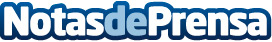 Paz Marfá y Judith Castro, representantes españolas en el Internacional de Bélgica Sub 18Paz Marfá y Judith Castro constituyen la representación española en el Internacional de Bélgica Sub 18, que tendrá lugar entre el 27 y el 30 de agosto en el Real Golf Club de Bélgica.Datos de contacto:Nota de prensa publicada en: https://www.notasdeprensa.es/paz-marfa-y-judith-castro-representantes Categorias: Golf http://www.notasdeprensa.es